  COURSE CONTENT: (In detail; attach additional information as needed and include percentage breakdown)  STUDENT EVALUATION: (Show percentage breakdown for evaluation instruments)Revised 04/09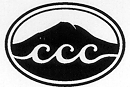                                                    Contra Costa CollegeCourse OutlineDepartment & NumberLA RAZA STUDIES 125Number of Weeks18Course Title  LATIN AMERICAN HISTORY                Lecture Hours3PrerequisiteNoneLab HoursChallenge Policy                    None*Hours By ArrangementCo-requisiteNoneActivity HoursChallenge Policy                    NoneUnits3AdvisoryNone*HOURS BY ARRANGEMENT: *HOURS BY ARRANGEMENT: Hours per term.           ACTIVITIES: (Please provide a list of the activities students will perform in order to satisfy the HBA requirement):           ACTIVITIES: (Please provide a list of the activities students will perform in order to satisfy the HBA requirement):           ACTIVITIES: (Please provide a list of the activities students will perform in order to satisfy the HBA requirement):           ACTIVITIES: (Please provide a list of the activities students will perform in order to satisfy the HBA requirement):           ACTIVITIES: (Please provide a list of the activities students will perform in order to satisfy the HBA requirement):COURSE/CATALOG DESCRIPTIONThis course shall examine the history of Mexico, Central and South America. The course is a survey of the history and its influence upon the Latin people of the Americas. Not repeatable.  COURSE OBJECTIVECOURSE OBJECTIVEAt the completion of the course the student will be able to:At the completion of the course the student will be able to:Trace the changes in history and correlate them to the changes in history upon Spanish-speaking peoples.Identify and explain the concepts of historical changes in different countries.Compare and apply the knowledge gained in the course to historical events currently occurring. 33%Describe and trace the history of major/key Spanish-speaking countries.33%Communicate the historical difference between one country and a neighboring country.34%Translate the effects of past history into economic effects that are now reflected by income and education. METHODS OF INSTRUCTIONLecture/discussion/demonstrationIn class assignments         Collaborative learningINSTRUCTIONAL MATERIALSTextbook Title:Occupied America: A History of Chicanos Author:Acuña, Rodolfo.        Publisher:Harper & Rowe.   Edition/Date:6th ed., 2006.COURSE EXPECTATIONS (Use applicable expectations)       Outside of Class Weekly AssignmentsHours per weekWeekly  Assignments3Weekly Writing Assignments3Weekly Math ProblemsLab or Software Application AssignmentsOther Performance Assignments60%Quizzes20%Research paper10%Oral presentations10%Group work  GRADING POLICY (Choose LG, CR/NC, or SC)Letter GradePass / No PassXStudent Choice90% - 100% = A 90% - 100% = A 70% and above = Pass70% and above = Pass90% - 100% = A80% -   89% = B      80% -   89% = B      Below 70% = No Pass                                   Below 70% = No Pass                                   80% -   89% = B70%  -  79% = C     70%  -  79% = C     70%  -  79% = C60%  -  69% = D    60%  -  69% = D    60%  -  69% = DBelow   60% = F  Below   60% = F  Below   60% = For70% and above = PassBelow 70% = No PassPrepared by:Susana DaninoContent Review Date: 04-27-2009